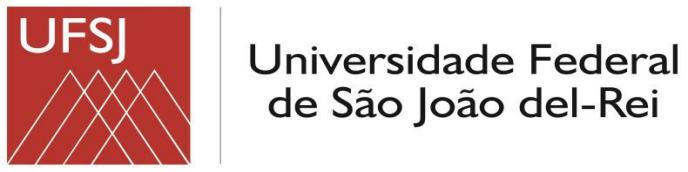 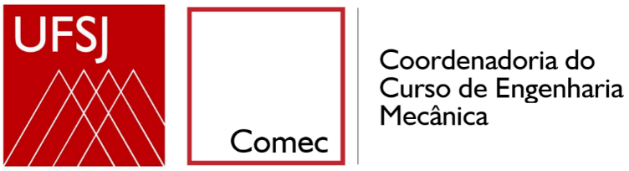 CURSO DE ENGENHARIA MECÂNICARELATÓRIO PARCIAL DEESTÁGIO SUPERVISIONADONome:Matrícula:SÃO JOÃO DEL REI – MINAS GERAIS20XXSUMÁRIO1 INTRODUÇÃO p. XX
2 ATIVIDADES DESENVOLVIDAS p. XX
3 CONCLUSÃO p. XX
1 INTRODUÇÃO
Deve vir à esquerda, em números arábicos (1,2,3...) em negrito, com fonte 12, Arial ou Times New Roman, espaçamento 1,5 cm. O corpo do texto deve começar 03 cm abaixo, com recuo de 1,25 cm. O texto deve ser justificado, com fonte tamanho 12, Arial ou Times New Roman, com espaçamento entre linhas de 1,5 cm.
Conteúdo:
Deverá conter uma explicação sobre o conteúdo do relatório. O texto deve ser
conciso destacando a importância, relevância, oportunidade e objetivos além de
uma breve descrição ( metodologia ) da organização do mesmo, e algumas
informações sobre a Empresa, e demais etapas desenvolvidas durante o estágio.2 ATIVIDADES DESENVOLVIDAS(Deve vir à esquerda, em números arábicos (1,2,3...) em negrito, com fonte 12, Arial ou Times New Roman, espaçamento 1,5 cm. O corpo do texto virá 03 espaços abaixo e com recuo de 1,25 cm . O texto deve ser justificado, com fonte tamanho 12, Arial ou Times New Roman, com espaçamento entre linhas de 1,5cm.Conteúdo:Relate as atividades desenvolvidas durante o estágio relacionadas com o foco escolhido. Caso tenha feito um diagnóstico sobre a mesma apresente seus resultados com sugestões, lembrando que suas observações deverão ter um respaldo teórico e, não apenas usando o senso comum.3 CONCLUSÃO(Deve vir à esquerda, em negrito ,fonte 12, Arial ou Times New Roman, numeração em números arábicos). Corpo do texto justificado, com fonte12, Arial ou Times New Roman, espaçamento entre linhas 1,5cm. Inicia-se 03 espaços após o título e com recuo de 1,25 cm.Conteúdo:As idéias principais dos parágrafos neste item, podem estar distribuídas da seguinte forma:- parágrafos destinados a comentar o tema e a importância de sua aplicação para as Empresas;- parágrafo sobre a situação atual da empresa destacando o setor onde foi desenvolvido o estágio- parágrafo externando as sugestões que poderão contribuir para o crescimento da área estudada e, conseqüentemente para a organização;- descrever os benefícios do estágio e da área de estudo.